HELLENIC ASTRONOMICAL SOCIETY (HEL.A.S.) 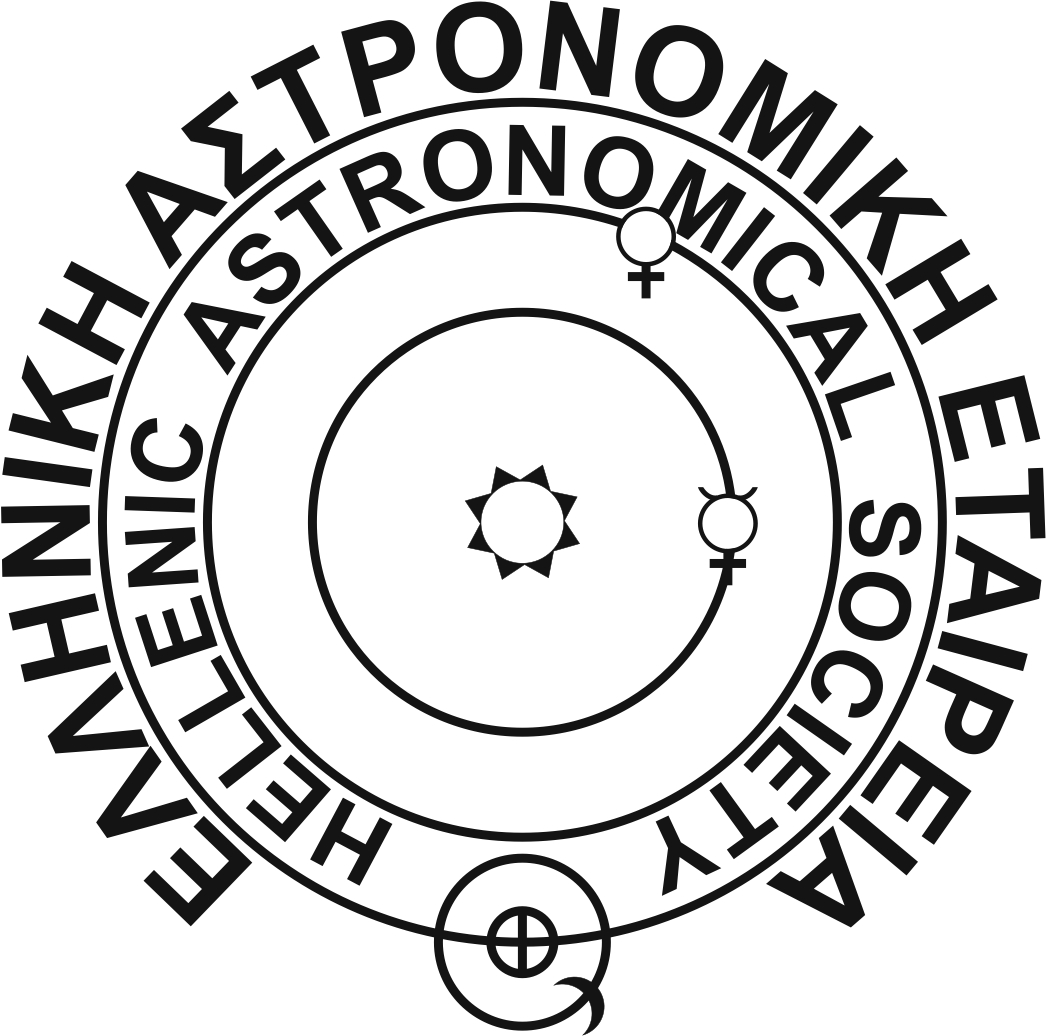 Affiliated member of the European Astronomical SocietyCALL FOR CANDIDATESFOR THE GOVERNING COUNCIL OF HEL.A.S. 2022-2024Please complete the following information clearly. To nominate more candidates, you may use copies of the present form. If you send this form by email (strongly recommended) you may also sign it electronically using your digital signature.Candidate for PresidentCandidate's full Name and Address:____________________________________________________________________________________________________________________________________________________________________________________________________________________________Full Name and Signature of Proposer:_____________________________________________________Candidates for Members of the Governing Council(a) Candidate's full Name and Address:__________________________________________________________________________________________________________________________________________________________________________________________________________________________(b) Candidate's full Name and Address:__________________________________________________________________________________________________________________________________________________________________________________________________________________________Full Name and Signature of Proposer:_____________________________________________________Candidates for Auditors(a) Candidate's full Name and Address:__________________________________________________________________________________________________________________________________________________________________________________________________________________________(b) Candidate's full Name and Address:__________________________________________________________________________________________________________________________________________________________________________________________________________________________Full Name and Signature of Proposer:_____________________________________________________Nominations for Candidates should arrive to the Secretary of HelAS by February 28, 2022 preferably by e-mail to the address: secretary@helas.gr One may also send them by post to the following address:Dr. Costis Gontikakis, RCAAM of the Academy of Athens, 4 Soranou Efesiou Street, 11527 Athens, Fax: +30 210 6597602, 